ГАННІВСЬКИЙ ЛІЦЕЙПЕТРІВСЬКОЇ СЕЛИЩНОЇ РАДИ ОЛЕКСАНДРІЙСЬКОГО РАЙОНУКІРОВОГРАДСЬКОЇ ОБЛАСТІНАКАЗ31.08.2023                                                                                                       № 120с. ГаннівкаПро призначення відповідального щодо виконання інструкції з обліку дітей і підлітків шкільного вікуЗ метою виконання заходів щодо виконання Інструкції з обліку дітей і підлітків шкільного вікуНАКАЗУЮ:1.Призначити відповідальним по Ганнівському ліцею за роботу зі складання списків дітей і підлітків шкільного віку соціального педагога САРОСІЯН М.С., по Володимирівській філії Ганнівського ліцею – соціального педагога Володимирівської філії Ганнівського ліцею ТКАЧ А.Е., по Іскрівській філії Ганнівського ліцею – заступника завідувача Іскрівської філії Ганнівського ліцею БАРАНЬКО Т.В..2. Відповідальним за роботу зі складання списків дітей і підлітків шкільного віку:1) до 07 вересня 2023 року перевірити за отриманими списками наявність дітей шкільного і дошкільного віку;2) оформити загальний звіт з питань охоплення навчанням дітей і підлітків шкільного віку.3. Призначити відповідальною у 2023/2024 навчальному році по Ганнівському ліцею вчителя початкових класів КРАМАРЕНКО В.В. за дільницями мікрорайону ліцею Ганнівського старостату Петрівської селищної ради: с. Ганнівка.4. Призначити відповідальною у 2023/2024 навчальному році по Володимирівській філії Ганнівського ліцею вчителя початкових класів Володимирівської філії Ганнівського ліцею ШВЕД Ю.А. за дільницями мікрорайону ліцею: с. Володимирівка.5. Призначити відповідальною у 2023/2024 навчальному році по Іскрівській філії Ганнівського ліцею вчителя початкових класів Іскрівської філії Ганнівського ліцею ЮРЧЕНКО М.А. за дільницями мікрорайону ліцею: с. Іскрівка.6. КРАМАРЕНКО В.В., ШВЕД Ю.А., ЮРЧЕНКО М.А.1) до 1 червня 2024 року оформити та затвердити списки дітей 5-річного віку;2) нести персональну відповідальність за достовірність інформації.7. Контроль за виконанням даного наказу покласти на завідувача Володимирівської філії Ганнівського ліцею МІЩЕНКО М. І., на в.о. завідувача Іскрівської  філії Ганнівського ліцею БАРАНЬКО Т.В. та на заступника директора з навчально-виховної роботи Ганнівського ліцею СОЛОМКУ Т.В..Директор                                                                                                         Ольга КАНІВЕЦЬЗ наказом ознайомлені:                                                              Аліна ТКАЧ                                                                                                      Майя САРОСІЯН                                                                                                     Марина МІЩЕНКО                                                                                                     Валентина КРАМАРЕНКО                                                                                                     Юлія ШВЕД                                                                                                     Тетяна БАРАНЬКО                                                                                                     Тетяна СОЛОМКА                                                                                                     Мирослава ЮРЧЕНКО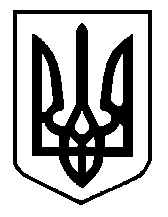 